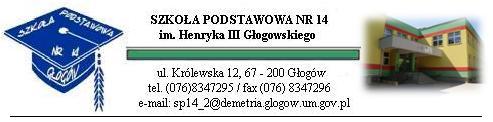 Głogów, wrzesień 2022OGÓLNOPOLSKI KONKURS FOTOGRAFICZNO-PLASTYCZNY „MOJA MIEJSCOWOŚĆ JESIENIĄ”Szkoła Podstawowa nr 14 im. Henryka III Głogowskiego w Głogowie ogłasza Ogólnopolski Konkurs Fotograficzno-Plastyczny pt. „Moja miejscowość jesienią”. Do udziału w konkursie zaproszeni są uczniowie                     klas drugich i trzecich szkół podstawowych z całej Polski.                                               Honorowy patronat nad konkursem objęła Dyrektor Szkoły Podstawowej nr 14 Pani Halina Dziadkowiec.  CELE KONKURSU:Kształtowanie i rozwijanie wśród dzieci zainteresowań fotografią.Uwrażliwienie na piękno otaczającego nas świata i zachęcenie do jego utrwalania w fotografii.Zachęcenie do fotograficznej „interpretacji” otaczającej rzeczywistości.Propagowanie walorów miejsc i okolic, w których żyjemy.Poszukiwanie nowych form i środków wyrazu artystycznego.Promowanie osiągnięć uczniów uzdolnionych plastycznie. Wspieranie ucznia uzdolnionego i umożliwienie mu osiągniecie sukcesu.REGULAMIN KONKURSU:Organizatorem jest Szkoła Podstawowa nr 14 im. Henryka III Głogowskiego  w Głogowie.Konkurs przeznaczony jest dla uczniów klas drugich i trzecich Szkół Podstawowych  z całej Polski. Prace będą oceniane w dwóch kategoriach wiekowych. Zadaniem konkursowym jest wykonanie zdjęcia, które będzie przedstawiało miejscowość w której mieszka uczestnik (np. zabytek, charakterystyczna budowla, ciekawe miejsce w parku). Fotografia powinna być przyklejona w centralnym miejscu kartki, a na jej pozostałej części należy domalować lub dorysować elementy tworzące spójną całość.  Każdy uczestnik samodzielnie  może wykonać tylko jedną pracę.  Format pracy  A3, wymiar  zdjęcia 10x15 cm .  Każda szkoła może dostarczyć maksymalnie 5 prac w każdej kategorii wiekowej. Prace konkursowe oraz zgodę na publikację danych na stronie internetowej szkoły i głogowskich mediów (załącznik nr 1)  wraz z metryczką przyklejoną na odwrocie pracy (załącznik nr 2) należy dostarczyć  do 31 października 2022 roku na adres organizatora:Szkoła Podstawowa nr 14 Ul. Królewska 1267-200 GłogówZ dopiskiem BIBLIOTEKAKomisja oceni prace według następujących kryteriów:  ogólne wrażenie artystyczne,  oryginalność i pomysłowość prac,  wkład pracy, walory plastyczne (kompozycja, kolorystyka, dodatki),  estetyka wykonania. Oceny prac dokona komisja powołana przez organizatora konkursu.Wyniki konkursu zostaną opublikowane 18 listopada 2022 roku na stronie internetowej szkoły organizatora  http://sp14.glogow.pl/ Nadesłane prace przechodzą na własność organizatora. Organizatorzy zastrzegają sobie prawo do bezpłatnej ekspozycji oraz promocji prac w celach propagowania idei konkursu.Prace nie spełniające wymagań regulaminowych nie będą oceniane. Nadesłanie prac jest równoznaczne z uznaniem regulaminu. Laureaci otrzymają nagrody i dyplomy ufundowane przez organizatora,    a nauczyciele podziękowania. Dyplomy, nagrody i podziękowania zostaną wysłane pocztą.         Informacje dotyczące konkursu można uzyskać w bibliotece SP-14                     w Głogowie tel. szkoły (076) 834 72 95 (wew. 30), zapytania można kierować również e-mailowo bibliotekasp14@autograf.pl  lub pod numerem telefonu 607536641.     Organizatorzy                                                      Dyrektor szkołyAgnieszka Urbaniak                                               Halina DziadkowiecJoanna DonajŻaneta Ścisłowska Marta Bajer ………………..,………………….. (miasto)                    (data)ZAŁĄCZNIK NR 1 DO REGULAMINU KONKURSUZgodna na publikację danych osobowych uczniaWyrażam zgodę na umieszczenie danych osobowych w postaci imienia i nazwiska, klasy i szkoły oraz zajętego miejsca w Ogólnopolskim Konkursie Fotograficzno-Plastycznym „Moja miejscowość jesienią” na stronie internetowej Szkoły Podstawowej nr 14 im. Henryka III Głogowskiego w Głogowie: http://www.sp14.master.pl/ - organizatora konkursu, oraz stronie internetowej Głogowskiego Portalu Informacyjnego http://www.glogow-info.pl w celu promocji wydarzenia i promocji szkoły w środowisku lokalnym. ….............................................................................................................................imię i nazwisko dziecka INFORMACJA Przyjmuję do wiadomości, iż: Administratorem danych osobowych jest Szkoła Podstawowa nr 14 im. Henryka III Głogowskiego w Głogowie, ul Królewska 12, 67-200 GłogówInspektorem Ochrony Danych Osobowych jest Jędrzej Bajer tel. 533 80 70 40 e-mail: iod@odoplus.plPodane dane osobowe będą przetwarzane na podstawie niniejszej zgody przez okres 5 lat na stronie internetowej szkoły lub do czasu wycofania zgody na publikacjęDane nie będą udostępniane podmiotom innym niż podmioty upoważnione na podstawie stosownych przepisów prawa. Przysługuje mi prawo żądania dostępu do podanych przeze mnie danych osobowych, ich sprostowania, usunięcia lub ograniczenia przetwarzania oraz prawo do wniesienia sprzeciwu wobec przetwarzania, a także prawo do przenoszenia danych. Ponadto, przysługuje mi prawo do cofnięcia wyrażonej zgody w dowolnym momencie. Powyższe nie wpływa na zgodność z prawem przetwarzania, którego dokonano na podstawie wyrażonej przeze mnie zgody przed jej cofnięciem. Dodatkowo, przysługuje mi prawo do złożenia skargi do organu nadzorczego – Prezesa Urzędu Ochrony Danych Osobowych. ……….……………………....................................data i czytelny podpis rodzica (opiekuna prawnego) ZAŁĄCZNIK NR 2 DANE UCZESTNIKA KONKURSUImię i nazwisko…………………………………………………………………Klasa ……………………………………………………………………Miejscowość, której dotyczy praca ……………………………………………Adres i nazwa szkoły…………………………………………………………..Telefon szkoły………………………………………………………………….Mail szkoły……………………………………………………………………..Imię i nazwisko nauczyciela pod kierunkiem którego praca została wykonana ………………………………………………………………………………..